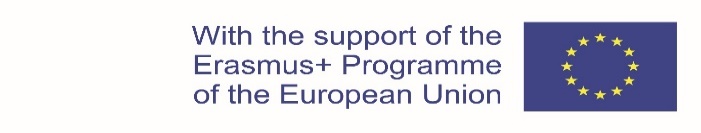 STUDENT APPLICATION FORMStudent’s personal dataOther personal informationStudent’s Home University	Country: Poland- Family name- First name- GenderF (female) M (male)- Date of birth- Nationality- Passport /ID Number- Personal E-mail address E-mail: ………………@………………………- Additional E-mail address to be used in case of need (e.g. Erasmus office address, etc.)E-mail: dgogol@uni.opole.pl- Current address (valid until ../../..)Street: ………………………………………………..City: …………………………………………………Postal code: ………………………………………….Country:  …………………………………………….- Tel number of current address+…/……/……………..- Name University of Opole- Erasmus codePL OPOLE01- Faculty/Department- Subject Study Area - Erasmus Contact person       (Name/Surname)Daria Gogol- E-mail/Tel. of Contact personE-mail: dgogol@uni.opole.plTel. : +48 77 452 7353I confirm that the information provided in this application is true and accurate. In case I have to withdraw from the course, I will inform my home coordinator for the INSTEpp Project as soon as possible, and no later than 9tht May 2022.I endorse this application on behalf of my home coordinator for the INSTEpp Project.Contact person’s full name: Daria Gogol...........................................................................Date:............................................................…..Student’s confirmation full name and surname: ..................................Signature: .........................................................Date:............................................................…..